VETERANS AFFAIRS NEWSLETTER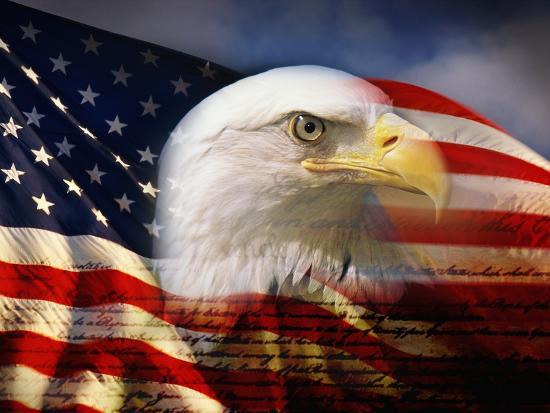 Fall 2022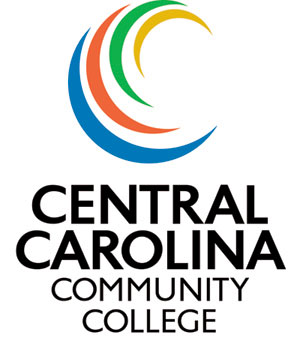 Important things to remember when registering students usingVA Educational Benefits:The VA will only pay for courses that are needed to complete the student’s current Program of Study.All remedial/developmental classes must be seated classes to be eligible to use VA benefits. If a student has previously passed a course the VA will not pay for them to take again to improve their grade.Students receiving monthly housing stipends from the VA must be full time and in at least one seated class to receive all of the housing.Here are the numbers the VA considers full time:16-week Term – 12 Credit Hours12-week Term – 12 Credit Hours10-week Term -- 7 Credit Hours   8-week Term – 6 Credit HoursVA Coordinator-Angie Estes-7322aeste980@cccc.eduIn case you didn’t know:There is a very small window of time to inform the VA of any changes to a student’s enrollment.  This affects the school as well as some of the payments to the student.  Even if it is just a one credit hour class, it can impact the student’s payments. Please be sure turn in Last Date of Attendance to Chris in the Registrar’s Office in a timely manner so that we can report these changes to the VA . Any time a student changes their program of study, the VA must be informed.  If a student is changing their Program of Study, please remind them to let the VA Coordinator know.We currently have approximately 250 students who are using VA Benefits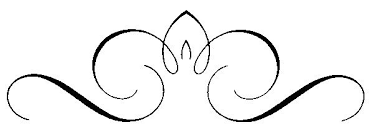 Thank you for all you do to help our Veterans and their Dependents so they can complete their educational journey.  